۱۶۸ - خدمت به آستان مقدّس را شکر عظيمی لازمحضرت عبدالبهاءاصلی فارسی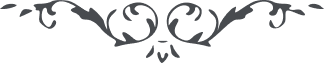 ۱۶۸ - خدمت به آستان مقدّس را شکر عظيمی لازم خدمت به آستان مقدّس را شکر عظيمی لازم و مقرّر زيرا تربيت و تعليم بنات مورث عبوديّت درگاه ربّ الآيات است چون موفّق بآنی حصول اين توفيق موجب تشکّر است. هر چند بجسم ضعيف و نحيفی ولی بجان قوی و شديد قوّت روح لازم زيرا اين موهبت عالم انسان است امّا قوّت جسم نعمت است ولی اهمّيّتی ندارد. زيرا گاو کوهی و شتر عربی و فيل منگولوسی هندی را قوّتی که در جسم انسانی ممتنع و مستحيل است لکن قوّت روحانی انسان را ملاحظه کن که يک طفل صغير عرب دو هزار شتر تازی و يک طفل نحيف هندی فيل منگولوسی را زير بار ميآورد. پس واضح شد که امتياز انسان بقوّت روح است نه جسم. 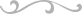 